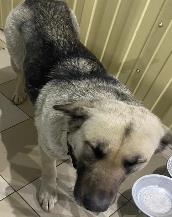 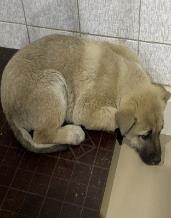 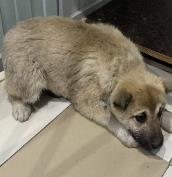 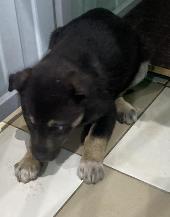 № 199Отловлено: 30.03.20232 П – 2 ЗПУ, 44 стр. 4Вид: собака.Порода/пол: беспородная, сука.Окрас: серый с черным.Возраст: 3 года.Вес: 33 кг.Рост: 53 см. в холке.Приметы: ошейникОсобенности поведения: Спокойный.
ИН: Вакцинация:Кастрация: 
Вет. паспорт: нет.№ 199/1Отловлено: 30.03.20232 П – 2 ЗПУ, 44 стр. 4Вид: щенок.Порода/пол: беспородный, кобель.Окрас: рыжий.Возраст: 3 месяца.Вес: 6 кг.Рост: 15 см. в холке.Приметы: Особенности поведения: Спокойный.
ИН: Вакцинация:Кастрация: 
Вет. паспорт: нет.№ 199/2Отловлено: 30.03.20232 П – 2 ЗПУ, 44 стр. 4Вид: щенок.Порода/пол: беспородная, сука.Окрас: серый.Возраст: 3 месяца.Вес: 6 кг.Рост: 16 см. в холке.Приметы: Особенности поведения: Спокойный.
ИН: Вакцинация:Стерилизация: 
Вет. паспорт: нет.№ 199/3Отловлено: 30.03.20232 П – 2 ЗПУ, 44 стр. 4Вид: щенок.Порода/пол: беспородная, сука.Окрас: черный с рыжим.Возраст: 3 месяца.Вес: 6 кг.Рост: 16 см. в холке.Приметы:Особенности поведения: Спокойный.
ИН: Вакцинация:Кастрация: 
Вет. паспорт: нет.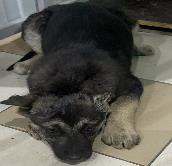 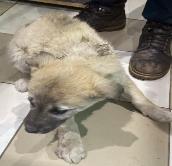 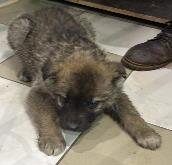 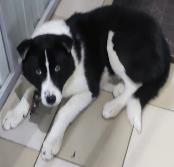 № 199/4Отловлено: 30.03.20232 П – 2 ЗПУ, 44 стр. 4Вид: щенок.Порода/пол: беспородная, сука.Окрас: черный с рыжим.Возраст: 3 месяца.Вес: 7 кг.Рост: 16 см. в холке.Приметы: Особенности поведения: Спокойный.
ИН: Вакцинация:Кастрация: 
Вет. паспорт: нет.№ 199/5Отловлено: 30.03.20232 П – 2 ЗПУ, 44 стр. 4Вид: щенок.Порода/пол: беспородная, сука.Окрас: рыжий.Возраст: 3 месяца.Вес: 5 кг.Рост: 15 см. в холке.Приметы: Особенности поведения: Спокойный.
ИН: Вакцинация:Кастрация: 
Вет. паспорт: нет.№ 199/6Отловлено: 30.03.20232 П – 2 ЗПУ, 44 стр. 4Вид: щенок.Порода/пол: беспородная, сука.Окрас: темно - серый.Возраст: 3 месяца.Вес: 5 кг.Рост: 15 см. в холке.Приметы: Особенности поведения: Спокойный.
ИН: Вакцинация:Кастрация: 
Вет. паспорт: нет.№ 200Отловлено: 30.03.2023СОНТ ПодземникВид: собака.Порода/пол: беспородная, сука.Окрас: черно - белый.Возраст: 2 года.Вес: 28 кг.Рост: 52 см. в холке.Приметы: ошейникОсобенности поведения: Спокойный.
ИН: Вакцинация:Кастрация: 
Вет. паспорт: нет.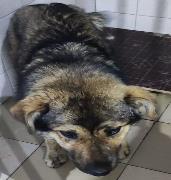 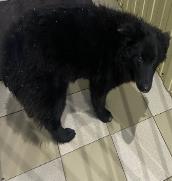 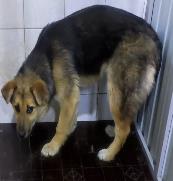 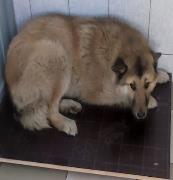 № 201Отловлено: 30.03.2023ул. Интернац–ная, 89 стр. 2Вид: собака.Порода/пол: беспородная, сука.Окрас: черно - рыжий.Возраст: 3 года.Вес: 33 кг.Рост: 53 см. в холке.Приметы: Особенности поведения: Спокойный.
ИН: Вакцинация:Кастрация: 
Вет. паспорт: нет.№ 202Отловлено: 30.03.20239П, 14 стр. 4Вид: собака.Порода/пол: беспородная, сука.Окрас: черный.Возраст: 1 год.Вес: 21 кг.Рост: 47 см. в холке.Приметы: Особенности поведения: Спокойный.
ИН: Вакцинация:Кастрация: 
Вет. паспорт: нет.№ 203Отловлено: 30.03.2023ул. Северная, 55Вид: собака.Порода/пол: беспородная, сука.Окрас: чепрачный.Возраст: 2 года.Вес: 32 кг.Рост: 54 см. в холке.Приметы: Особенности поведения: Спокойный.
ИН: Вакцинация:Кастрация: 
Вет. паспорт: нет.№ 204Отловлено: 30.03.2023ул. Северная, 55 стр. 1 Вид: собака.Порода/пол: беспородный, кобель.Окрас: рыжий.Возраст: 2 года.Вес: 28 кг.Рост: 52 см. в холке.Приметы: Особенности поведения: Спокойный.
ИН: Вакцинация:Кастрация: 
Вет. паспорт: нет.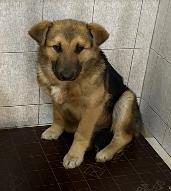 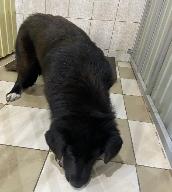 № 205Отловлено: 30.03.2023ул. Северная, 55Вид: собака.Порода/пол: беспородный, кобель.Окрас: чепрачный.Возраст: 1,5 года.Вес: 29 кг.Рост: 53 см. в холке.Приметы: Особенности поведения: Спокойный.
ИН: Вакцинация:Кастрация: 
Вет. паспорт: нет.№ 206Отловлено: 30.03.2023ул. Северная, 55Вид: собака.Порода/пол: беспородный, кобель.Окрас: черный с белым.Возраст: 1 год.Вес: 26 кг.Рост: 52 см. в холке.Приметы: Особенности поведения: Спокойный.
ИН: Вакцинация:Кастрация: 
Вет. паспорт: нет.